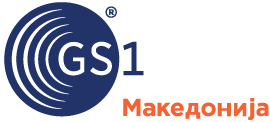 Програма на активностина GS1 Македонија во 2016 годинаДекември 2015 година
СкопјеПрограма на активности на GS1 Македонија во 2016 годинаВоведни напомениGS1 Македонија должна e да ги почитува барањата и следи планираните активности на Меѓународната GS1 организација со седиште во Брисел, во понатамошниот текст GS1. Со Статутот и другите документи на GS1 дефинирана е улогата на организациите членки одн. националните GS1 организации.Програмата за работа на GS1 Македонија базирана е на барањата и развојните планови на GS1 и регионалната GS1 организација за Европа (GS1 in Europe), но прилагодена на потребите на нашите членки, нивниот степен на користење на GS1 стандардите, барањата што на македонските компании ги поставуваат нивните партнери во синџирот на снабдување и во вкупното стопанско опкружување.GS1 Македонија како организација членка на GS1 и GS1 in Europe, мора да обезбеди адекватна и хармонизирана имплементацијата на GS1 стандардите и решенијата кај своите членки.Стратешките ориентации на GS1 Македонија во 2016 година ќе бидат насочени кон:Доделување GS1 компаниски префикси (Единствен матичен GS1 број);Овозможување достапност на македонски јазик на GS1 техничките упатства, правила  и новини во техничките технологии и проекти;Обезбедување техничка подршка и обука за имплементација на GS1 стандардите; и,Застапување на интересите на своите членки кај релевантните национални тела и во Меѓународната GS1 -Брисел и GS1 во Европа.Истите ќе бидат реализирани низ следните специфични активности:Тековна работа со членкитеРазвојни активностиРазвојни проектиАфирмација, презентирање и промоција на GS1 МакедонијаПублицистички активностиЕдукативни активностиТековна работа со членкитеТековна работа со постојните и потенцијалните членки на GS1 Македонија, активности за зголемување на членството и на наплатата на заостанатите членарини;Промоција и воведување нови, покомплексни видови бар кодови кои во себе содржат, односно комбинираат информации за идентификационите клучеви и апликационите идентификатори;Проверка и ажурирање на сите контакт и други информации за членките, заради  ажурирање на базата на податоците за проектите: GEPIR и GLN регистар, како и за проектот АКРЕДИТАЦИЈА;Интензивна работа со членките за што помасовно полнење на  GS1 КАТАЛОГОТ. Развојни активностиИзработка на нова web страна според новите барања од GS1 Global Office за ребрендирање и унифицирање на изгледот на сите електронски и печатени материјали;Развој на нови софтверски модули според новонастанатите потреби на GS1 Македонија;Усовршување на софтверот на web базираната апликација  GS1 Каталог;Изработка на Андроид B2C апликација поврзана со GS1 Каталогот;Синхронизација со каталози на други GS1  организации;Надоградување на системот за електронско зачленување, комуникација и давање услуги од доменот на тековното работење на GS1 Македонија,Воспоставување на GLN регистар за сите членки и вклучување во Меѓународниот GLN регистар.Развојни Проекти Имплементацијата на Проектите на кои работи GS1 Македонија се комплексни и временски подолги процеси, кои од година во година се надополнуваат и надградуваат. Токму затоа, на сите веќе започнати Проекти, GS1 Македонија ќе продолжи да работи и да ги развива и во 2016 година. ( Подетално во Анексот)Aфирмација, презентирање и промоција на GS1 МакедонијаУчество на GS1 Македонија во работата на Генералното Собрание на GS1 и други стратешки форуми и едукативни настани на GS1 и на GS1 in Europe.Aфирмација, презентирање и промоција на GS1 Македонија преку публицистички и едукативни активности и објавување на стручни текстови во печатени и јавни електронски медиуми и преку GS1  е-ИНФО.Усогласување на WEB страната на GS1 Macedonia (www.gs1mk.org.mk) според најавените нови дизајн стандардите на Меѓународната GS1 организација. Со превод на текстови на македонски и поставување на сопствена WEB страна ќе се зголеми препознатливоста на GS1 Македонија и ќе се овозможи поефикасно и покомплексно претставување на поедини делови на GS1 системот на нашите членки и потенцијалните членки.Со апликативна примена на системот на AКРЕДИТАЦИЈA во континуитет се зголемува препознатливоста на GS1 Македонија и се обезбедува редовно подмирување на обврските на членките по основ на членарина.Промоција и афирмација на GS1 Македонија преку проектите, особено со масовно пристапување на компаниите кон GS1 Каталогот.Публицистички активностиПревод, подготовка, изработка и издавање на низа брошури и публикации со основни упатства и пооделни стручни прашања за примена на GS1 системот, како и на други промотивни материјали. Превод и титлување на стручни видео материјали. Стручните брошури и видео материјалите ќе се издадат на CD, а ќе бидат и објавени на социјалните мрежи;На web страната на GS1 Macedonia (www.gs1mk.org.mk) структуирана според ново поставените стандарди на GS1, ќе се публикуваат едукативни содржини и новости на GS1 системот и на GS1 Македонија;Издавање на електронското списание е-Инфо.Едукативни активности Организација на семинари и обуки за:Примарна обука на новите членки при зачленувањето;Подетална обука на новите членки за правилно користење и практична примена на баркодовите, во вид на интерактивни работилници во простортиите на GS1 Македонија;Едукација на македонските компании од разни сектори, особено извозно ориентираните и големите дистрибутери за неопходноста од прифаќањето на GS1 стандардите во нивното деловно работење.;Серија предавања за членките на GS1 Македонија и другите заинтересирани фирми (со присуство на домашни и странски експерти) на тема GS1 стандарди - воведување, примена и развој;Тематски предавања, семинари и пилот проекти од областа на: здравство, трговија, логистика, следливост, GS1-128 Bar Code Symbol, SSCC, GLN, EDI, електронски каталог, GDSN, ЕУ Регулатива 1169/2011;Семинари и обука во соорганизација или организација на други институции, организации, здруженија, компании;Едукативни семинари за покомплексни видови бар кодови кои во себе содржат, односно комбинираат информации за идентификационите клучеви и апликационите идентификатори.Обука на вработените во GS1 Македонија:Учество во работата на Меѓународната организација GS1 и GS1 in Europe преку разни форуми, семинари, тренинг курсеви;Учество на webinar едукативни сесии организирани од GS1 Global Office;Учество во Cluster Programme, подржана од GS1 Global Office;Соработка и размена на искуства со други национални GS1 организации.И сите други активности неопходно потребни за континуиран развој на GS1 Македонија и имплементација на GS1 стандардите.Анекси  на  Програмата:Анекс I. РАЗВОЈНИ АКТИВНОСТИ И РАЗВОЈНИ ПРОЕКТИПроект -Протоција на нови, покомплексни видови на бар кодовиBo Македонија доминантно, скоро исклучиво ce применува GTIN (EAN -13 баркод симбологија за означување на трговските единици).Комплексните баркодови кои во себе содржат, односно комбинираат информации за идентификационите клучеви (GTIN - глобален број на трговските единици, GLN - глобален локациски број, SSCC - серијски број на контејнер за испорака и EPC - електронски код на производот) и апликационите идентификатори (Al, односно податоци како што се: Дата на производство, Број на партија/ лот, Испратено на, Рок на употреба и сл.) иако широко применувани во светскиот трговски синџир, во Македонија се недоволно застапени поради што следливоста според GS1 стандардите на трговските единици и услуги на македонските производи на националниот и светскиот пазар е отежната.GS1 Македонија ќе продолжи и во 2016 година да ја едуцира македонската бизнис заедница и ќе и' пружи стручна подршка во апликативната примена на комплексните видови на бар кодови, со цел да се зголеми конкурентноста на македонското стопанство, олесни неговото прилагодувањето кон европските стандарди и евроатлантските интеграциони процеси и овозможи зголемен распознатлив и следлив извоз на европските и светските пазари.Проект GEPIRGS1 Македонија со сите свои членки од 2006 година е активен учесник во проектот GEPIR. Преку овој проект сите активни членки на GS1 Македонија се '"видливи" и "препознзнатливи" во целиот свет. GEPIR обезбедува да сите основни податоци за членките на GS1 Македонија бидат на располагање на сите учесници во GS1 семејството од преку 2 милиони компании. Заинтересираната странка (пребарувачот) по електронски пат може да се поврзе на електронскиот каталог на GS1 Македонија и да ги преземе потребните информации за членката со што се овозможува меѓусобно пронаоѓање и поврзување на деловните партнери. GS1 Македонија редовно испраќа информации за новите промени на секои 3 месеци во Меѓународниот GEPIR  регистар.Во текот на 2015 година GS1 Глобалната организација започна со развој на нова платформа за хостирање и пребарување на информациите за сопствениците на бар кодови – GEPIR 4.0. Со новата верзија, во која веќе се приклучени 70 земји, а до крајот на 2016 се очекува сите GS1 национални организации да се приклучат, ќе се овозможи не само пребарување на податоците за физичката локација (преку GLN), логистички информации (преку GS1 SSCC), туку и пребарување на информациите за компаниите по сите GS1 идентификациски клучеви. Новата верзија ќе овозможи и многу поедноставен начин на испраќање и синхронизирање на овие податоци. GS1 Македонија ќе се вклучи во имплементирањето на сите потребни промени со цел да се мигрира на новата верзија.Користењето на овој сервис GS1 Македонија планира во 2016 да го стави на располагање на Министерството за економија,  Агенцијата за храна и ветеринарство,  Царинската управа и на големите дистрибутивни синџири, со што ќе се создадат реални услови за контрола на сопственоста на брендот на одделни производи, сузбивање на сивата економија, фалсификати и др.Проект – GS1 стандарди во секторот транспорт и логистикаОвој сегмент на активностите на GS1 Македонија предвидува тесна соработка со сите учесници во испораката на стоката, од производителот, преку шпедитерот, дистрибутерот, царината, до купувачот. Вклучува низа на елементи битни за следење на пратката, како што се GS1 логистичка етикети, пратечки документи, царински документи и тн.Во 2016 година GS1 Македонија ќе продолжи со промовирање на GS1 логистичката етикета базирана врз примена на комплексни видови GS1 бар кодови.Клучен елемент и единствен задолжителен податок на логистичката етикета e серискиот број на контејнерот за испорака - SSCC. Кога ќе се зголеми бројот на единиците на испораката што ќе бидат означени со GS1 логистичката етикета, се создаваат услови за контакт со Царинската управа со цел промовирање на SSCC како Единствен број на испораката (UCR- Unique Consignment Reference), што е веќе прифатено од страна на HATO.Нови правци во развојот на бар кодирањетоа) GS1 DataBarУспехот на промоцијата на Пилот проектот за GS1 DataBar и пројавениот интерес за употребата на GS1 DataBar кај производителите во месната и млечната индустрија, како и супермаркетите претставува поттик за продолжување и интензивирање на работата во оваа област. Преку промоцијата на Пилот проектот целната група на компании од месната и млечната индустрија беше запознаена со структурата, бенефитите и различните начини на имплементација на GS1 DataBar-от во нивното деловно работење.Можностите за поставувањето на GS1 DataBar-от на производи со мали димензии овозможува активирање и на производителите на земјоделски производи. Во таа насока, освен започнатата соработка со Агенција за храна и ветеринарство, би започнале со официјална комуникација и презентација на бенефитите на GS1 DataBar- от и во Министерството за земјоделие, како одлична алатка за означување на земјоделските производи и обезбедување на нивна следливост.б)	GS1 DataMatrixGS1 DataMatrix е дводимензионален бар код кој што се печати во квадратна или правоаголна форма и е составен од поединечни точки и квадрати распределени во мрежа од црни и бели површини. Можноста за дводимензионално кодирање на податоците во рамките на GS1 DataMatrix-от значително ја намалува големината на бар кодот и овозможува кодирање на поголем број на податоци. Податоците во рамките на GS1 DataMatrix се кодираат преку апликациони идентификатори и освен GTIN-от, може да содржат голем број други податоци за производот (датуми на производство и употреба, лот/сериски број, димензии, итн.). Малите димензии на GS1 DataMatrix-от го прават идеален за употреба на производи со мали димензии и неговата употреба опфаќа голем опсег на области од медицина, до производство на мали производи "направи сам”. Со објавувањето на McKinsey извештајот за можностите од примена на GS1 стандардите во здравствениот сектор, во голем број земји започнаа подготовки за промоција на GS1 DataMatrix-от, како бар код од новата генерација. Во наредниот период GS1 Македонија ќе продолжи активно да го следи прогресот на примената на GS1 DataMatrix-от во здравствениот сектор, бидејќи сметаме дека во Република Македонија постои одлична можност за примената на овој бар код. Ќе продолжиме со неговата промоција и  едукација за бенефитите на новиот бар код, кој што може да го револуционизира начинот на кој што функционираат здравствените установи и на лесен начин да се обезбеди следливост на лековите и безбедност на пациентите.в)	GS1 EPC/RFID  RFID (Radio Frequency Identification) претставува технологија од најновата генерација, односно претставува напреден механизам за следење на производите во и надвор од продавниците преку користење на радио фреквентни бранови. GS1 организацијата во последните години се обидува да наложи прифаќање на GS1 стандардите и во рамките на оваа нова технологија.Во 2016 година со полем број едукативни работилници за нашите членки и пренесување на искуствата на софтверската куќа Сигма-СБ која веќе имплементира RFID технологија за овозможување комплетна интерна и екстерна следливост, ќе се зголеми и  бројот на компании кои ја користат оваа иновативна технолигија.EPC (Electronic Product Code) е уникатен број кој што идентификува еден специфичен производ во дистрибутивниот синџир. EPC се содржи во RFID таговите, кои што претставуваат комбинација од силициумски чип и антена. По вчитување на EPC од тагот, тој може да се поврзе со податоците кои се чуваат во базата на податоци и да се добијат податоци за производот (на пр. датум на производство, земја на потекло, итн.). Како и GTIN-от во GS1-13 бар кодовите, EPC е клучот за пристап до податоците содржани во EPCglobal мрежата. Самиот EPC таг не содржи податоци читливи за луѓето. Потребата од нов вид на идентификување на производите, наместо користење на GTIN-от во рамките на EPC/RFID таговите е поради потребата од означување на сите видови на производи (од автомобили до зрна ориз). Поради тоа ова e битен идентификациски клуч, идеален за означување на сите видови производи кој во себе може да содржи многубројни податоци.Проект – EDIПо првичните успешни низа активности од страна на GS1 Македонија изминативе години, ќе се продолжи во таа насока и во 2016 година. За таа цел ќе се организираат едукативни активности – интерактивни работилници со членките на GS1 Македонија низ поголемите градови во Македонија за таргет групи од производители, големите извозници и дистрибутери. Поголем број бренд компании, дистрибутери, извозно ориентирани компании, наши членки,   се заинтересирани за воведување на EDI во 2016 година.Нашата членка, софтверската куќа СИГМА СБ ја препозна улогата на GS1 Македонија како подржувач на развојот на EDI и со заеднички активности  ќе работиме и во 2016 година, особено на промоција на бенефитите од примената на  EDI во деловното работење, кое е по GS1 стандарди. Во идниот период ќе се изготват промотивни материјали и ќе се преговара за поврзување на системот за EDI и GS1 Каталогот, кои во моментот иако работат како два независни системи би можеле во иднина преку нивна поврзаност да се надоврзуваат (GS1 Каталогот би можел да биде извор на податоци за производите за кои ќе се врши електронска размена).Проект - Имплементација на GS1 стандардите во Здравство и фармацијаВо 2016 година GS1 Македонија ќе продолжи со активностите за помасовно користење на GS1 стандардите во здравството и фармацијата. Се очекува финализација на започнатите Пилот проекти во двете болници: Специјалната болница за хирургија Филип Втори и Универзитетската клиника за Детски болести, како и во најголемата корпорација од областа на производство и дистрибуција на фармацевтски производи, од неодамна и за здрава храна –ЗЕГИН ДОО.Основните цели на пилот проектите се:Воспоставување на следливост на производите за да  може да се изврши брзо и ефикасно повлекување на серијата на лекот од употреба;Следливост на потрошениот материјал со обележување на медикаментите и медицинските помагала со GS1 симбологија;Следливост на производите од централен магацин до наплатно место;Следливост на документите;Размена на документите по EDI;Следливост и обележување на пациентите во болниците со GS1 идентификационите клучеви, со целФормирање на електронско досие за пациентите и издавање на електронска картица за пациентите и докторите.Проект - Промоција на GS1 DataMatrix Паралелно со имплементацијата на GS1 стандардите во здравство и фармацијата, ќе се организираат едукативни работилници посветени на GS1 DataMatrix, дводимензионалниот бар код од новата генерација бар кодови. Според препораките на Европската комисија дводимензионалниот баркод наскоро ќе стане задолжителен за производителите на фармацевтските производи. Проект - GS1 Каталог GS1 Каталогот во својата втора година од постоењето, по успешноста и добрата прифатеност од страна на нашите членки премина во еден од клучните проекти на кои ќе работи GS1 Македонија во 2016 година и да стане не само единствен и доверлив извор на податоците во Република  Македонија, туку и извор на овие податоци во другите светски каталози преку извршената синхронизација. Успешната синхронизација со рускиот каталог го подигна овој проект на многу повисоко ниво и на наше задоволство отвори нови можности за развој и подобрување во идната година.Идните активности ќе се движат во три насоки:Обезбедување на повисок квалитет на внесените податоци (веќе внесените или оние кои ќе се внесуваат во иднина) преку користење на сите препораки од GS1 организацијата и достапните алатки за зголемен квалитет на податоците (Рамката за квалитет на податоците - Data Quality Framework). Оваа активност е особено значајна во 2016 година, по потпишаниот меморандум за соработка со АХВ, односно размената на податоците со АХВ, што укажува на потребата од точни и ажурни податоци за прехранбениот состав, алергенсите и нутритивните факти.Зголемување на членството на Каталогот и бројот на прикажани производи. Конечната цел е сите компании членки на GS1 Македонија да бидат вклучени во GS1 Каталогот. Во 2015 година имавме мало зголемување на бројот на членки, во глобала поради потребата од редизајн на GS1 Каталогот, но и подготовките на компаниите членки на нови етикети во согласност со новите регулативи од АХВ, што придонесе од потреба одреден временски период да биде искористен за завршување на овие два процеси. До крајот на 2015 година 70% од активираните 274 компании веќе имаат започнато со внесување на производите. При внесувањето на производите секогаш сме директно инволвирани и укажуваме директна помош за секоја нова или веќе зачленета компанија. Слично како и во 2015, и во 2016 година се планираат обуки низ РМ преку кои ќе се овозможи подигнување на вниманието на компаниите од потребата на овој проект, како и маркетинг кампања на социјалните мрежи за зголемување на бројот на посети на GS1 Каталогот. На овој начин се надеваме дека одговорните лица ќе бидат запознаени со идејата за креирањето на овој регистар на македонски производи и ќе пројават интерес од внесување на производите од компаниите. Еден од најголемите проблеми со кои се соочуваме е недостиг на  доволно вработени кај компаниите кои би ги внесувале податоците за сопствената фирма, како и проблемот на непревземање на одговорност за вршење на внесувањето од ниеден вработен во компанијата. Поради тоа, нашите  идни активности во овој дел би биле продолжување со интензивни посети на компаниите, консултации и обуки во врска со работата со Каталогот.Развој на нови проекти директно поврзани со GS1 Каталогот:мобилна апликација (B2C), преку која корисниците ќе можат да ги читаат              податоците преку скенирање на бар кодот со мобилни телефониповрзување на GS1 Каталогот со започнатиот проект за EDIпроширување на Kаталогот за специфични области и индустрии (на пр. здравство)синхронизација и поврзување со каталозите на GS1 Романија, GS1 Бугарија, GS1 Босна и Херцеговина и GS1 Албанија. Оваа идеја произлезе од единствениот состанок (видео конференциски повик) на кој што можевме да присуствуваме во рамките на GS1 Cluster програмата. Во 2016 година ќе биде неопходно физичко присуство на состаноците меѓу членовите на GS1 Cluster програмата, за да може активно и рамноправно со другите организации  да учествуваме  во донесувањето   одлуки и  нивна имплементација.изработка на комплетна документација за официјализирање и комерцијализирање на Каталогот, со дефинирани права и обврски пред се помеѓу GS1 Македонија и провајдерите, како и со останатите корисници на Каталогот.Проект - GLN регистар на компании GS1 Македонија со развивањето на GS1 Каталогот овозможи едноставен начин на ажурирање на податоците за компаниите преку креирањето на профили за компаниите кои се видливи за сите корисници преку Интернет. Идејата на GS1 GO е креирање на GLN регистар, кој што ќе ги поврзе сите национални регистри преку централизиран индекс, и ќе обезбеди уникатна точка на пристап до точни податоци за GLN-овите на компаниите и нивните податоци. Преку овој проект корисниците ќе го намалат времето потребно за наоѓање на информации за организациите, локацијата и контакт лицата, кои што се важни при секоја бизнис трансакција. GS1 Македонија планира во 2016 година да се приклучи во овој проект и да ги разменува своите GLN информации во главниот GLN регистар.Проекти Omni-channel комерција, е-комерција и GS1 DigitalОсновата на сите овие три проекти е: да се овозможи дигитален запис на производот со неговите атрибути и неговиот бар код на Интернет. Дигиталниот запис треба да биде во согласност со GS1 стандардите и да биде навремено ажуриран и точен. Во последната декада бизнисите го препознаваат Интернетот како нов начин да им го обезбедат истото искуство на потрошувачите како и во физичките продавници и да извршат бизнис трансакции на истиот начин како што тоа би се направило во нивните продавници. Без разлика дали електронската комуникација со потрошувачите ќе биде преку електронски каталози, веб страници, мобилни веб страници, мобилни апликации, најзначаен аспект од ваквата комуникација, во која главна улога играат и GS1 стандардите е таа комуникација да биде уникатна, стандардизирана и конзистентна на сите начини на комуникација. Големите компании за електронска комерција Alibaba, eBay, итн. ја препознаа потребата од воведување на стандардите и означувањето на производите со бар кодови. Целите на овие проекти се:Идентификување на производите со нивниот GTIN (GTIN+ на веб), односно со испишување на бар кодот да се добијат информации за производотВнесување на мета податоци за бар кодот во сликите на производотКористење на GS1 XML шема за размена на податоци за производитеПоврзување на физичките и дигиталните канали за комуникација – добивање на исти податоци без разлика на потеклото поврзани преку бар кодотВо рамките на Република Македонија постојат мал број електронски продавници (тука се исклучуваат веб страниците кои работат со огласување) во кои сеуште не се опфатени овие стандарди и правила. Во рамките на GS1 Каталогот сите овие правила се прифатени и имплементирани, па со секое внесување на производ во нашиот каталог, сите достапни податоци за тој производ може да се пронајдат на многу поедноставен и побрз начин од веб пребарувачите (Google, Yahoo, Yandex).Проект  Воведување на GS1 стандардите во текстилната и чевларската индустријаГолемите бренд компании од  областа на облеката, модата и обувките ги имплементираат GS1 стандардите, особено поскапите артикли. Од означувањето на производите со GS1 идентификациски броеви, етикетирањето на логистичките информации преку логистичка етикета на палетите, до воведувањето на GS1 EPC/RFID чипови и EDI размената на информациите GS1 стандардите им помогнаа на светските брендови да ги стандардизираат нивните процеси, да ги намалат трошоците и да го зголемат профитот. Во Р.Македонија, овие индустрии сеуште се на најниско ниво во имплементацијата на GS1 стандардите во споредба со прехранбената индустрија. Причината е што во најголем дел е „лон“ производство, или по нарачка, без сопствен бренд и баркод,.Во 2016 година, тимот на GS1 Македонија ќе одржи обуки за запознавање на претставниците од текстилната и чевларската индустрија со практични примери во светски рамки како GS1 стандардите може да влијаат на подобрување на работењето на компаниите. Проект GS1 стандардите во банкарствоНеколку години наназад на GS1 регионалните и глобалните форуми како една од главните области на која се работи е користењето на GS1 стандардите во работата на банките. GS1 Македонија сеуште нема започнато да ја испитува состојбата на банките и можностите за користење на GS1 стандардите во македонските банки. За сега нивната примена е задолжителна само за земјите членки на ЕУ. Во текот на 2016 година  GS1 Македонија ќе направи анализа на состојбата и доколку постојат услови, ќе предложи идеи како да се започне со овој проект.Проект – GS1 DataBar GS1 Македонија ќе продолжи активно да ги информира и да работи на терен со фирмите кои произведуваат свежа храна (овошје, зеленчук, пекарски производи)  во текот на 2016 со цел нивно приклучување кон млечната и месната индустрија кои се веќе вклучени во Пилот проектот за примената на GS1 DataBar-от. Ќе бидат реактивирани компаниите во млечната индустрија (Битолска млекара и Идеал Шипка), кои во текот на минатата година  паузираа со имплементирање на GS1 DataBar-от.Бенефитите за производителите на свежа храна се: зголемување на нивната конкурентност и овозможување зголемен, распознатлив и поголем пласман на домашниот и на странските пазари.Успешноста на реалното користење на GS1 DataBar-от во Промес предизвика интерес во текот на 2016 година да биде имплементиран не само во Солета, туку и во месарниците на ТИНЕКС и ВЕРО. Станува збор за додавање на дополнителни интерни апликатори во структурата на GS1 DataBar кодот за попуст на цената на производите пред истекот на рокот на употреба.Проект -  Меморандум за соработка и за примена на GS1 стандардитеПо првичниот успех со Меморандумот за соработка кој го потпишаа 30 големи синџири маркети и дистрибутивни куќи, во 2016 година ќе го зголемиме опфатот на потписниците. Планираме да ги вклучиме и регулаторните тела и надлежните министерства (Министерство за здравство, Министерство за замјоделие, Министерство за економија, Царинска управа, Државниот инспекциски совет и др).Целта е да се зцврстат врските на GS1 Македонија со своите членки, како и со регулаторните тела и државни органи со цел да се обезбеди поширока примена на GS1 стандардите во Република Македонија, како што е позитивното искуство со АХВ.Проект – Зголемување на корисниците на софтверот за GS1-128 и логистичка етикетаПрвичните успеси и задоволството на компаниите кои ro користеле софтверот e наш поттик во 2016 година да продолжиме со посилна промоција на софтверот особено кај помалите компании, кај кои поради ниската цена ова е најоптималното и најисплатливо решение. Овој проект, кој што започна во 2013 година и кој што имаше првични успеси и задоволството на компаниите, во последните години доживуваа намален интерес и потреба кај компаниите. Поради нивните интерни договори со странските партнери за да се избегне ваквото баркодирање при експортот, мал број на фирми се соочени со потребата од вистинско користење на овие стандарди, а оние кои се обврзани користат “иновативни” решенија како делумно да ги исполнат нивните обврски или воопшто да ги одбегнат. Во рамките на Cluster програмата беше потенциран овој проект како еден од двата круцијални во GS1 организациите од Балканот. Ние ќе продолжиме да ги следиме новостите и да ги презентираме кај членките кои се подготвени за вистинска соработка и имаат интерес од издигнување на нивните логистички операции на многу повисоко ниво.Проект - Редизајн на GS1 веб страницатаВо 2016 година ќе продолжи започнатиот проектот на ребрендирање на GS1 со користење на сите промотивни материјали (електронски и печатени) достапни од GS1 Глобалната организација. Беа редизајнирани скоро сите материјали и интерни документи во GS1 Македонија, а во сите нови промотивни материјали беа користени новите дизајни и шаблони достапни на сите GS1 организации. Посебен акцент ќе биде ставен на креирање на нова веб страница, потполно различна од досегашната, на која содржините ќе бидат поставени на идентичен начин кај секоја национална организација, членка на Меѓународната организација. Целта е да се овозможи ист интерфејс без разлика на која веб страница од било која GS1 организација би се пристапило. Рокот за поставување на новата веб страница е јуни 2016. При редизајнот ќе се користи web toolkit достапен од GS1 глобалната организација, како и сите препораки, упатства, водичи и алатки достапни од GS1 глобалната организација.Проект –  GS1 Македонија на Социјалните мрежи Со цел што поголема афирмација на GS1 Македонија, и во 2016 година ќе продолжи редовно да се врши ажурирање и поставување на интересни содржини на социјалните мрежи: Facebook, Twitter, GOOGLE+ и LinkedlN. Посебно внимание ќе се обрне на Linkedln која што е социјална мрежа на професионалци. GS1 Македонија сите публикации покрај на својот сајт ќе ги поставува и на ISSUE - мрежа за споделување на публикации, а видео материјалите ќе се поставуваат на YOUTUBE.Проект - Електронски информаторПоради добиената позитивна реакција од читателите, GS1 Македонија ќе продолжи во текот на 2016 година да обработува теми кои ќе бидат во центарот на интерес за нашите членки и ќе се обиде да ги доближи бенефитите од користење на GS1 стандардите поблиску до читателите на Е-Инфото. Во 2016 година, електронското Инфо ќе продолжи да се издава месечно во електронски формат до над 1.500 читатели. Компаниите во континуитет ќе се запознаваат со новостите во областите во кои GS1 системот на стандарди успешно се имплементира и бенефитите кои истиот ги овозможува на компаниите, а воедно ќе се информираат за новите области на употреба на GS1 стандардите.Анекс II:  ЕДУКАТИВНИ АКТИВНОСТИОбука на нови членкиКонтинуирано ќе се обавува  во текот на 2016 година.Во насока на исполнување на очекувањата на нашите членки и пружање дополнителни услуги, а со цел да им го олесниме работењето при баркодирањето на нивните производи и услуги, GS1 Македонија во 2016 година продолжува со организирање на бесплатни обуки за сите новозачленети фирми.Целта е да се овозможи на членките стекнување на квалификувани знаења за GS1 системот во целина, за неговата меѓународна распознатливост, за местото и улогата на GS1 Македонија во овој меѓународен систем на стандарди, како и да им се олесни патот кон имплементацијата на GS1 стандардите во нивното деловно работење и овозможи користење на бенефитите со кои се стекнуваат како членки на GS1 Македонија.Бесплатните обуки се наменети за сите новозачленети фирми, но добредојдени се и претставници на постојните членки, доколку сметаат дека им е потребно докомплетирање на знаењето за GS1 системот на стандарди. Обуките се наменети за лицата во фирмите кои се непосредно одговорни за баркодирањето во својата фирма или кои се контакт лица за соработка со GS1 Македонија, одредени од управителот/ директорот на фирмата.Обуките ќе се спроведуваат со секоја нова членка при нејзиното зачленување.Обуките ќе се спроведуваат преку видео презентација за основите на GS1 системот, основните елементи на баркодирањето и меѓународни правила за додела и правилна употреба на Единствениот Матичен GS1 број ( GTIN) , со примери од пракса.Преку темите кои ќе бидат обработени, кај членките ќе се зголеми степенот на познавање на GS1 системот, практичната примена на GS1 стандардите и што е најбитно, ќе бидат едуцирани како правилно да ги генерираат и применат баркодовите. На тој начин се создава поголема лојалност кај членките, се воспоставуваат добри деловни односи, што има позитивно влијание на редовното подмирување на обврските кон GS1 Македонија.Дисперзирана обука за сите членки по градови низ РепубликатаОбуката е наменета за сите акредитирани/ активни членки. Концепцијата на обуката е во вид на интерактивна работилница, со практична апликација и генерирање на баркодовите и генерирање на GS1-128 бар кодот и GS1 логистичка етикета.Целта е стручните лица кои се одговорни за баркодирањето во фирмите да се стекнат со дополнителни технички знаења за правилно, квалитетно и адекватно баркодирање на своите производи со повисоки форми на баркод симбологија.Огромни се бенефитите што ќе ги добијат фирмите со оваа обука, (овозможување попродуктивно работење, приспособување на своите производи и услуги на барањата на ЕУ и странските партнери), а GS1 Македонија ќе ја зголеми својата видливост и ќе ја зацврсти позицијата на неопходен деловен партнер кај македонската бизнис заедница.Обуката ќе ce спроведува преку видео презентации и ќе биде концепирана како интерактивна работилница, на следниве теми.Носители на податоци во GS1 системот на стандардиИдентификациони клучеви-основа на GS1 системот (GTIN, GLN, SSCC)GS1-128 бар код симбол,GS1 апликатори како носители на дополнителни податоци и нивна правилна применаGS1 Логистичка етикетаСледливостНова генерација на бар кодови : GS1 DataBar, GS1 DataMatrix, GS1 EPC/RFIDПромоција на новите услуги за членките и нивна обука за: GS1 КАТАЛОГ, Верификација на квалитетот на изработените баркодови и софтвер за изработка на Логистичка етикетаДисперзираните обуки за членките на GS1 Македонија ќе се одржуваат во континуитет целата 2016 година во поголемите градови низ Републиката.Извршен директор,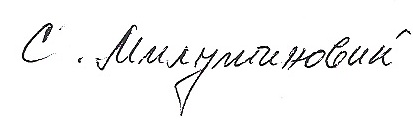                                                                                            Слаѓана МИЛУТИНОВИЌБр.02-247/417.12.2015 год.Скопје